МАТЕМАТИЧЕСКИЕ ПРЕДСТАВЛЕНИЯ/МАТЕМАТИКАВЫПОЛНЕНИЕ ЗАДАНИЙ НА УЧИ.РУТЕХНОЛОГИЯЛепка: весенняя березка. На картонной основе выполнить аппликацию пластилином. Для стволов березок скатать жгуты белого цвета и тонкие черного цвета. Отщипывать маленькие кусочки для пятен на стволах. Листья выполнить аналогично из зеленого цвета.Скинуть фотографию работы на электронную почту:  everest.distant@yandex.ru Пример приложен ниже.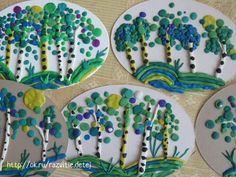 ОБЩЕНИЕ И ЧТЕНИЕЗахаров Артем, Садовая Александра. Прочитать, ответить на вопросы. Лиса и рак.Лиса предложила раку бегать наперегонки. Рак согласился. Лиса побежала, а рак уцепился за лисий хвост. Лиса добежала до места. Обернулась лиса, а рак отцепился и говорит: «A я давно тут тебя жду». Вопросы:Что предложила лиса раку?Как перехитрил рак лису?Быков Алексей, Тулуш Валерия, Гарт Роман. 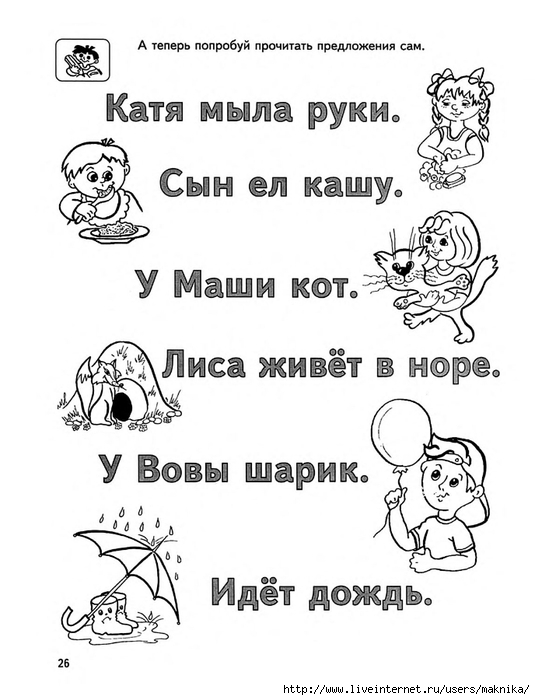 Ермакова Алиса. Составление слов, с помощью карточек: ручка, тетрадь, доска, парта, мел. Отправить фотографию выполненного задания.